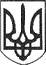 РЕШЕТИЛІВСЬКА МІСЬКА РАДАПОЛТАВСЬКОЇ ОБЛАСТІ(двадцять четверта сесія восьмого скликання)РІШЕННЯ29 липня 2022 року								№ 1099-24-VIIIПро затвердження граничної чисельності працівників Опорного закладу „Решетилівський ліцей імені І.Л. Олійника Решетилівської міської ради” 	Керуючись законами України ,,Про місцеве самоврядування в Україні”, ,,Про повну загальну середню освіту”, наказом Міністерства освіти і науки України від 06.12.2010 №1205 ,,Про затвердження Типових штатних нормативів закладів загальної середньої освіти” (із змінами),  Решетилівська міська радаВИРІШИЛА:	1. Затвердити граничну чисельність працівників Опорного закладу „Решетилівський ліцей імені І.Л. Олійника Решетилівської міської ради” у кількості 137,5  штатних одиниць.	2. Директору Опорного закладу „Решетилівський ліцей імені                  І.Л. Олійника Решетилівської міської ради” Королю І.І. привести штатний розпис закладу  у відповідність до цього рішення.	3. Контроль за виконанням даного рішення покласти на постійну комісію з питань освіти, культури, спорту, соціального захисту та охорони здоров’я (Бережний В.О.).Міський голова 	                                                                             О.А. Дядюнова